Kontrola řešení minulého úkolu:Opět šlo o velmi jednoduché příklady na doplnění rovnic. Snadné vyřešení samozřejmě vyžaduje znalost psaní vzorců sloučenin. Bohužel měli někteří problém napsat správný vzorec vody – viz příklad 2a. A že vás bylo víc!!!Procvičení – třídění chemických reakcí: Zapište chemickými rovnicemi následující syntézy: zinek reaguje se sírou za vzniku sulfidu zinečnatého Zn + S → ZnS amoniak reaguje s kyselinou chlorovodíkovou za vzniku chloridu amonného NH3 + HCl → NH4Cl voda reaguje s oxidem uhličitým za vzniku kyseliny uhličité H2O + CO2 → H2CO3 Zapište chemickými rovnicemi následující analýzy: peroxid vodíku se samovolně rozkládá na vodu a kyslík 2H2O2 → 2H2O + O2 manganistan draselný se teplem rozkládá na manganan draselný, oxid manganičitý a kyslík 	           t2 KMnO4 →  K2MnO4 + MnO2 + O2 hydrogenuhličitan vápenatý se termicky (teplem) rozkládá na uhličitan vápenatý, oxid uhličitý a vodu 	            tCa(HCO3)2 → CaCO3 + CO2 + H2O Zapište chemickými rovnicemi následující substituční reakce: bromid draselný reaguje s chlorem za vzniku chloridu draselného a bromu 2KBr + Cl2 → 2KCl + Br2 jodid draselný reaguje s chlorem za vzniku chloridu draselného a jodu 2KI + Cl2 → 2KCl + I2 sodík reaguje s vodou za vzniku hydroxidu sodného a vodíku 2Na + 2H2O → 2NaOH + H2 Zapište chemickými rovnicemi následující neutralizační reakce: hydroxid draselný reaguje s kyselinou chlorovodíkovou KOH + HCl → KCl + H2O kyselinu sírovou neutralizujeme hydroxidem sodným H2SO4 + 2NaOH → Na2SO4 + 2H2O nebo H2SO4 + NaOH → NaHSO4 + H2O Zapište chemickou rovnicí následující srážecí reakci: dusičnan stříbrný reaguje s chloridem draselným za vzniku sraženiny chloridu stříbrného a dusičnanu draselného. AgNO3 (aq) + KCl (aq) → AgCl ↓ (s) + KNO3 (aq)  Řešení dalšího úkolu, který jste měli poslat do 22. 4. 2020 bude mít v příští přípravě. Vzhledem k tomu, že jsem Q.A zapomněla při online setkání upozornit na změnu termínu odevzdávání úkolů.V dalším učivu se vrátíme k důležitému typu chemických reakcí – redoxní reakce.OXIDAČNĚ – REDUKČNÍ (REDOXNÍ) REAKCE Zopakujte: 1. O jaký typ chemické reakce se jedná.	     2. K čemu dochází při oxidaci, k čemu při redukci.Redoxní reakce (oxidačně redukční reakce) je taková reakce, při které dochází ke změně oxidačních čísel atomů.
Redoxní reakce je reakce, při které si reaktanty vzájemně vyměňují elektrony.Oxidace a redukce probíhají vždy současně, proto se tyto reakce nazývají zkráceně redoxní. Elektrony, které oxidovaná částice ztrácí, přijímá redukovaná částice.redukce + oxidace  redoxní reakce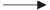 Např.:Zahřívání mědi v plameniMěď je látka červenohnědé barvy. Po vložení do plamene probíhá chemická reakce mědi s kyslíkem (ze vzduchu). Vzniká černý prášek (oxid měďnatý).2 Cu + O2  2 CuOOznačte v této rovnici oxidační čísla prvků (vzpomeňte si, že volné prvky mají vždy oxidační číslo 0, kyslík v oxidech má vždy oxidační číslo -II):Oxidační číslo prvků v základním stavu (volných prvků) je rovno nule.Řešení2 Cu0 + O20  2 CuIIO-IIVšimněte si, že u jednotlivých prvků se oxidační číslo změnilo. Měď měla před reakcí oxidační číslo 0 a po reakci se ox. číslo zvýšilo na +II. Zvyšování oxidačního čísla nazýváme oxidace.Cu0  CuIINaopak oxidační číslo kyslíku se snížilo z 0 na -II. Děj, při kterém se snižuje ox. číslo nazýváme redukce.O0  O-IIKation měďnatý vznikne tak, že se z atomu mědi odtrhnou 2 elektrony.Cu0 - 2 e-  Cu2+čti: atom mědi odevzdává 2 elektrony a vzniká měďnatý kation.Poznámka: Oxidační čísla píšeme k prvků vpravo nahoru římskými čísly (I, -II, V, ...). Náboje iontů píšeme také vpravo nahoru, ale arabskými číslicemi (0, 2+, 2-, ...). Hodnota oxidačního čísla je shodná s nábojem (např. -II a 2-)Oxidový anion vznikne tak, že atom kyslíku přijme 2 elektrony.O0 + 2 e-  O2-čti: atom kyslíku příjímá 2 elektrony a vzniká oxidový anion.Oxidační činidlo je látka, která způsobuje oxidaci jiné látky a zároveň se přitom sama redukuje.
Oxidační činidlo je akceptorem elektronů (přijímá elektrony od jiných látek).Oxidační činidla jsou:elektronegativní nekovy - např. F2, O2, Cl2, Br2oxidy prvků s vyššími oxidačními čísly a peroxidy - např. MnO2, PbO2, H2O2, CrO3Redukční činidlo je látka, která způsobuje redukci jiné látky a zároveň se přitom sama oxiduje.
Redukční činidla jsou donory elektronů (předávají elektrony jiným látkám).Redukní činidla jsou:málo elektronegativní prvky - např. prvky I.A-III.A skupiny (Na, H2), některé přechodné kovy (Zn, Fe, lanthanoidy), uhlíkiontové hydridy, oxidy s nízkým oxidačním číslem - např. LiH, NaH, CaH2, CO, SO2Jedna látka může být v jedné reakci oxidačním činidlem, ale v jiné reakci redukčním činidlem.Při reakci mědi s kyslíkem se měď oxiduje a kyslík redukuje.Kyslík je tedy oxidační činidlo, protože způsobil oxidaci mědi a sám se přitom redukoval.redukce kyslíku:     O0 + 2 e-  O2-Měď je redukční činidlo, protože způsobila redukci kyslíku a sama se přitom oxidovala.oxidace mědi:     Cu0 - 2 e-  Cu2+Příklad k procvičení:Hoření hořčíkuHořčík reaguje se vzdušným kyslíkem za vzniku oxidu hořečnatého.Zapište reakci chemickou rovnicí a rovnici upravte.Označte v rovnici oxidační čísla jednotlivých atomů.Zapište obě poloreakce chemickou rovnicí.Který atom se oxidoval a který redukoval?Která látka působila jako oxidační činidlo?Která látka působila jako redukční činidlo?Určete oxidační čísla atomů prvků v těchto sloučeninách:SO3, H2CO3, Ag2S, N2, Fe(OH)3chlorid hlinitý, oxid měďnatý, kyselina sírováRozhodněte , které reakce jsou redoxní:Ca(OH)2 + CO2 ---> CaCO3 + H2OMg + H2SO4 ---> H2 + MgSO4S + Zn ---> ZnS2 CuO ---> 2 Cu + O2Řešení tentokrát pošlete až za další týden do 6. 5. 2020.